Learning Objective  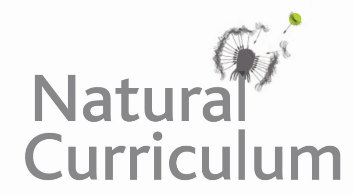 We are learning how to use the apostrophe to indicate possession.Challenge 1Add the apostrophes for possession to the correct places in the sentences below.(Hint - there is only one gentoo penguin in possession of something.)The gentoo penguins beak stands out with its bright red-orange colouring. The gentoo penguins predators include sea lions and leopard seals. A gentoo penguins mother will feed her chicks with food stored inside her beak. Surprisingly, a gentoo penguins habitat is often ice free! Amazingly, a gentoo penguins streamlined body and strong flippers allow it to swim faster than any other diving bird.Challenge 2Finish these sentences in your own words, paying attention to the position of the apostrophe after the singular noun.A gentoo penguin’s flippers ____________________________________________.A gentoo penguin chick’s wings __________________________________________.The lobster krill’s shell _______________________________________________.The mother gento penguin’s eggs ________________________________________.A gentoo penguin’s webbed feet ________________________________________.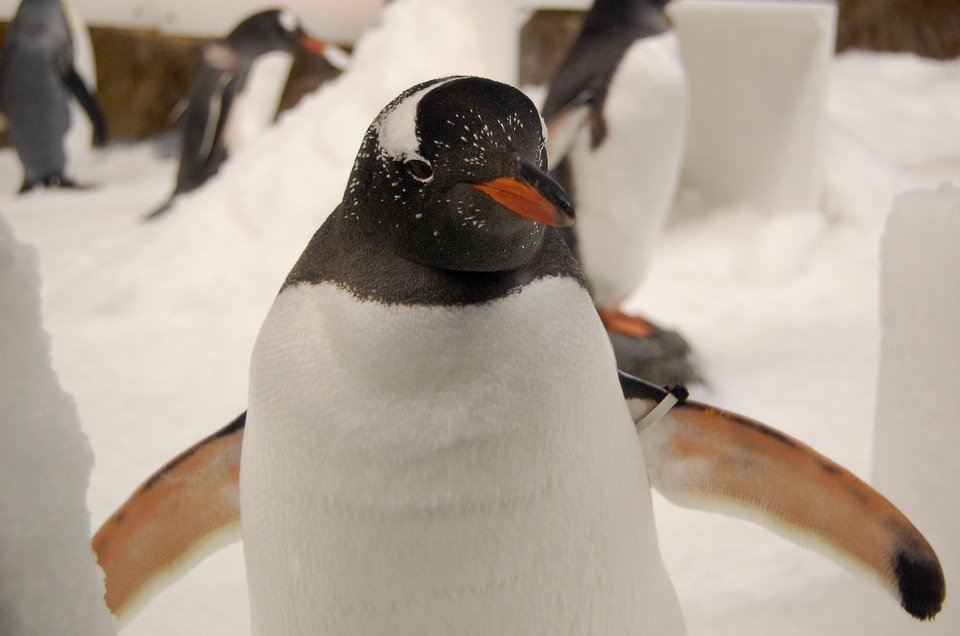 